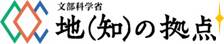 鹿児島高専情報工学科卒業研究発表会講 演 日 時：平成２９年２月２３日（木）９：００～１７：００（受付）８：３０～　随時開 催 場 所：霧島市民会館主       催：独立行政法人国立高等専門学校機構　鹿児島工業高等専門学校後       援：霧島市・霧島市教育委員会プログラム ：　９：００～　　開会　　　　　　 　９：１０～　　発表開始（発表スケジュールは別紙のとおり）　　　　　 　１７：００　　　閉会参加申込票※ご参加頂ける場合のみメールにてご回答ください。※発表会当日は、受付にて「参加者名簿 兼 秘密保持誓約書」にご署名いただきます。　また、別紙の発表会スケジュールをご参考にご来場ください。 送 信 先 鹿児島工業高等専門学校 総務課企画係　塩盛TEL：0995-42-9038   E-mail：kikaku@kagoshima-ct.ac.jp貴 社 名貴 社 名番号ご氏名ご氏名所属・役職等１２３４